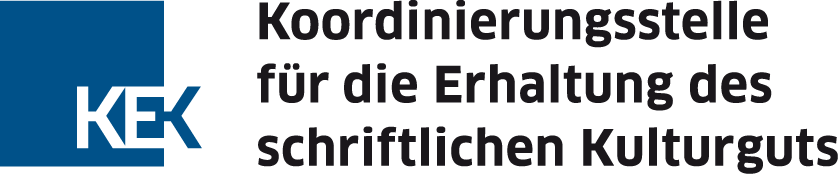 Verwendungsnachweis und Projektbericht zur Erfolgskontrolle für das mehrjährige Projekt Nummer SP2/3-2021-000 (bitte eintragen) des BKM-Sonderprogramms 2021 für die Erhaltung des schriftlichen KulturgutsTitel des Projekts:Der Verwendungsnachweis und der Projektbericht zur Erfolgskontrolle muss der Koordinierungsstelle für die Erhaltung des schriftlichen Kulturguts (KEK) zu den im folgenden genannten Terminen sowohl elektronisch (kek-foerderlinien@sbb.spk-berlin.de) als auch mit rechtsverbindlicher Unterschrift als Papierausdruck in 2-facher Ausfertigung vorliegen. (Rechnungskopien und sonstige Anlagen können auch in einfacher Ausfertigung eingereicht werden.) ANBest-Gk	- innerhalb von einem Jahr nach Erfüllung des Zuwendungszwecks, spätestens     jedoch bis zum (gemäß Pkt. 13 des Zuwendungsbescheids) 31.12.2023 (bei zweijährigen Projekten)31.12.2024 (bei dreijährigen Projekten) ANBest-P	- innerhalb von sechs Monaten nach Erfüllung des Zuwendungszwecks, spätestens     jedoch bis zum (gemäß Pkt. 13 des Zuwendungsbescheids) 30.06.2023 (bei zweijährigen Projekten)30.06.2024 (bei dreijährigen Projekten)(bitte ankreuzen)Briefadresse:Koordinierungsstelle für die Erhaltung des schriftlichen Kulturguts (KEK)an der Staatsbibliothek zu Berlin – Preußischer KulturbesitzDr. Ursula Hartwieg (Leitung)10102 BERLINFormale AngabenSachbericht Darstellung der wirtschaftlichen und sparsamen Verwendung der Fördermittel gemäß dem zahlenmäßigen Nachweis (Sachmittel, gefördertes Personal, etwaige Abweichungen von den dem Zuwendungsbescheid zugrunde liegenden Planungen zur Finanzierung).Zahlenmäßiger NachweisEinnahmen (sämtliche Einnahmen, die das Projekt betreffen - eigene Mittel, Landesmittel, Drittmittel, Bundesmittel u.a.)Ausgaben (sämtliche Ausgaben, die das Projekt betreffen)Abschluss am 	
Eigenleistungen sind auf einem gesonderten Blatt nachzuweisen bzw. aufzulisten. 4.	Projektbericht zur Erfolgskontrolle4.1.	Zielbestimmung4.2.	Ausgewählte Maßnahmen zur Zielerreichung4.3.	Projekterfolg (Erfolgskriterien inkl. Angabe zur Zielerreichung)Arbeiten, die zu keiner Lösung geführt habenEinhaltung der Kosten- und ZeitplanungBestätigung der AngabenIch/Wir erkläre(n) ausdrücklich, dass die getätigten Ausgaben notwendig waren, dass wirtschaftlich und sparsam verfahren worden ist und die Angaben mit den Büchern und Belegen übereinstimmen.Soweit die Möglichkeit zum Vorsteuerabzug nach § 15 Umsatzsteuergesetz besteht, wurden nur die Entgelte (Preise ohne Umsatzsteuer) nachgewiesen (Nr. 6.4 ANBest-Gk/Nr. 6.2.2 ANBest-P).Die Richtigkeit der Angaben und des Abschlusses wird hiermit bestätigt.Falls eine eigene Prüfungseinrichtung unterhalten wird, Bescheinigung über die Prüfung des Verwendungsnachweises und des Projektberichts zur Erfolgskontrolle unter Angabe ihres Ergebnisses (vgl. Nr. 7.2 ANBest-Gk/ANBest-P):AnlagenFolgende Anlagen sind gemäß Zuwendungsbescheid anzufügen:Kopien aller Rechnungen, die das Projekt betreffenggf. Fotodokumentation (Darstellungen sowohl des Vorher- als auch des Nachher-Zustands der/s zu behandelnden Objekte/s)ggf. repräsentative Pressespiegel, Veröffentlichungen, BelegexemplareName und Adresse des Projektträgers/Zuwendungsempfängers:Name und Adresse der zuständigen Landesbehörde:Lfd.Nr. derTag derEmpfänger/Einzahler sowie Grund undEinnahmenPosition (Pos.) des Gesamt-finanzierungsplansBemerkungenNr.BelegeZahlung (Fälligkeit)Einzelbetrag jeder Zahlung€Ct.SummeLfd.Nr. derTag derEmpfänger/Einzahler sowie Grund undAusgabenPosition (Pos.) des Gesamt-finanzierungsplansBemerkungenNr.BelegeZahlung (Fälligkeit)Einzelbetrag jeder Zahlung€Ct.Summe  Summe der Einnahmen	 €	 €Summe der Ausgaben	 €	 €Kassenbestand/Mehrausgabe1)   	 € Rückzahlbetrag in Höhe von __________________ € wurde / wird am _______________________ überwiesen.____________________________________________Ort, Datum, Stempel                                                    ___________________________________________                                        ______________________________________________Name, Vorname (in Druckbuchstaben)                                          rechtsverbindliche Originalunterschrift des                                                                                                         gesetzlichen Vertreters____________________________________________Ort, Datum, Stempel                                                    ___________________________________________                                        ______________________________________________Name, Vorname (in Druckbuchstaben)                                          rechtsverbindliche Originalunterschrift des                                                                                                         gesetzlichen Vertreters